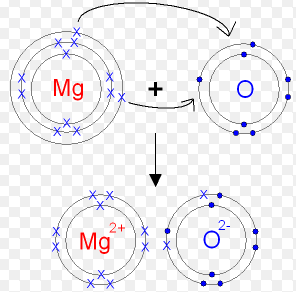 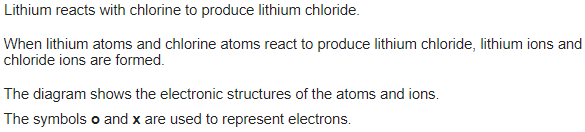 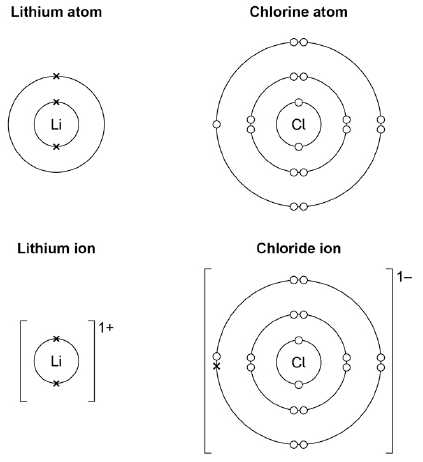 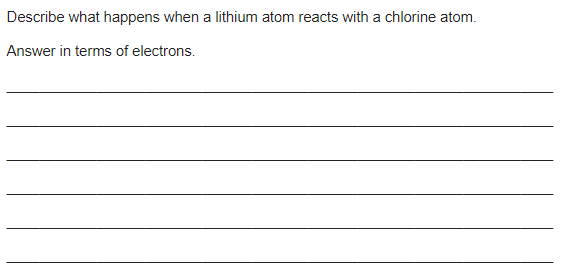 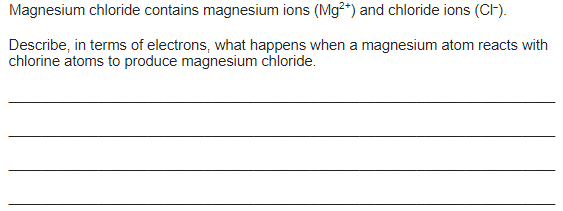 Extension: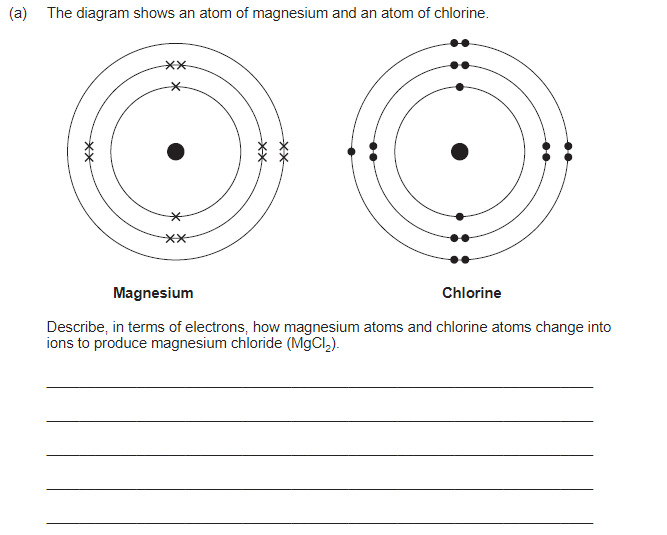 